Kruis telkens één uitspraak aan die het meest bij je past. Je mag ook een uitspraak zelf toevoegen.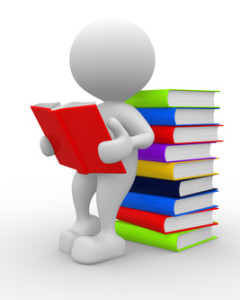 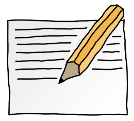 OPDRACHT 1.30In de klasO  Ik val meestal niet zo opO  Ik ben druk en snel afgeleidO  Ik droom nogal eens weg waardoor ik niet goed opletO  Ik doe altijd goed meeO  Ik stel vragenO  Ik durf meestal geen vragen te stellenO  ________________________________________________Naar schoolO  Ik ga met tegenzin naar schoolO  Ik ga omdat het moetO  Ik ga omdat ik iets wil bereiken laterO  Ik ga omdat ik het leuk vind om iets te lerenO  Ik ga om iets te doen te hebbenO  Ik ga omdat het daar gezellig isO  ________________________________________________HuiswerkO  Ik heb er geen problemen meeO  Ik maak het bijna nooitO  Ik begin er meestal op tijd aanO  Ik doe het meestal op het laatste momentO  Ik verzorg het meestal goed, netjes en nauwkeurigO  Ik ben er veel te slordig inO  ________________________________________________LerenO  Ik doe dit het liefst door dingen te doenO  Lukt goed, ook als ik veel moet lezenO  Ik ben het liefst gewoon bezig op schoolO  Opletten en goed luisteren naar uitleg is geen probleem voor meO  Ik kan goed onthouden wat ik heb geleerd of gelezenO  Ik vergeet nogal snelO  ________________________________________________ZelfstandigheidO  Mijn ouder/opvoeder hoeft me bijna nooit te controleren of te stimulerenO  Anderen moeten mij altijd stimuleren om te beginnenO  Als iets niet lukt, dan stop ik er direct meeO  Als iets niet lukt, dan vraag ik direct hulp aan anderenO  Ik heb het liefst dat anderen vertellen wat ik moet doenO  Ik zoek het liefst alles eerst zelf uitO  ________________________________________________InzetO  Ik vind dat ik goed mijn best doe voor schoolO  Ik vind dat ik veel te weinig doeO  Ik vind dat ik veel beter kan presteren dan ik tot nu toe doeO  Mijn inzet is soms goed maar soms ook nietO  Ik begin meestal pas te werken wanneer ik slechte punten haalO  Soms denk ik dat ik veel te veel voor school doeO  ________________________________________________OmgangO  Ik ben meestal stil en verlegenO  Ik leg gemakkelijk contact met klasgenootjesO  Ik voel me niet thuis in de klasO  Ik ben best wel populair in de klasO  Ik pest wel eens andere kinderenO  Ik word weleens gepest door andere kinderenO  ________________________________________________StemmingO  Ik ben meestal wel vrolijk op schoolO  Ik ben vaak nerveus op schoolO  Ik maak me snel druk en ben best wel vaak bezorgdO  Ik ben heel optimistisch en maak me niet snel drukO  Ik voel me fit en gezondO  Ik voel me best wel vaak moeO  ________________________________________________